Subscribing to a Discussion Forum in ANGELIt is recommended that you subscribe to the Course Discussion Forum in order to stay current with the course information posted in this forum. When you subscribe to a discussion forum, you receive an email every time a new post is submitted.In order to subscribe to a discussion forum, your email address must be listed in your Personal Information and the System Settings in your ANGEL Preferences. Follow the instructions below to subscribe to the Course Discussion Forum.Verify/add email address in Personal Information:Click on the Preferences button on the left side of the screen (it looks like a head)Click on Personal InformationScroll down to the Contact Settings areaVerify that your email address is correct. If not, click into the Email box and type (or correct) your personal email address If you would like to add a photograph to your ANGEL profile do the following:Click on the ADD Button next to the Photo URL boxThe Upload Photo window will appear. Follow the instructions to locate your photographClick on Upload Picture Click on Use PhotoScroll down to the bottom of the page and click the Save buttonAdd email address in System Settings:At the Preferences menu, click on System SettingsScroll down to Forwarding Address and type in your email addressScroll down to the bottom of the page and click the Save buttonAt the Preferences menu, click on the Home button to return to your ANGEL home pageSubscribe to the Discussion ForumFrom the Course Homepage, look for the Discussion Forums box, then find the discussion forum to which you want to subscribe (This box can also be found on the Communicate page and the Home page).Click on the Subscribe link under the forum title. 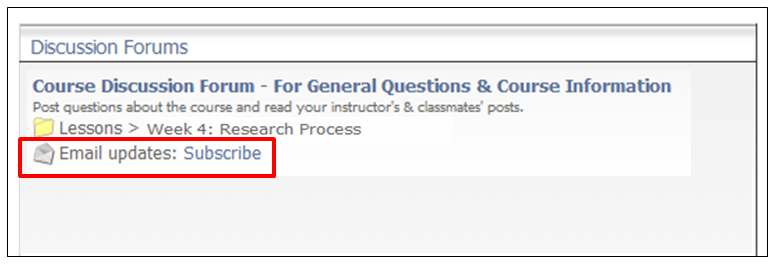 